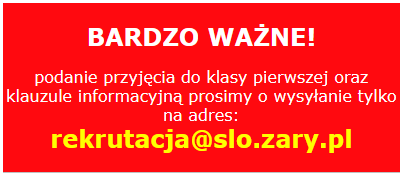 Ważne terminy:Termin złożenia podania w wersji elektronicznej i klauzuli elektronicznej:do  29.05.2020r.Adres: rekrutacja@slo.zary.plWpłacenie wpisowego (500zł.) :					do  10.06.2020r. na konto Stowarzyszenia Oświatowego:                                     51 1090 2561 0000 0006 4200 1100 Wpisowe podlega zwrotowi tylko w przypadku nieprzyjęcia do szkoły.Termin  dostarczenia załącznika nr 1 podamy po złożeniu podania w zależności od rozwoju sytuacji.Szczegółowe zasady rekrutacji:					do  15.06.2020r.